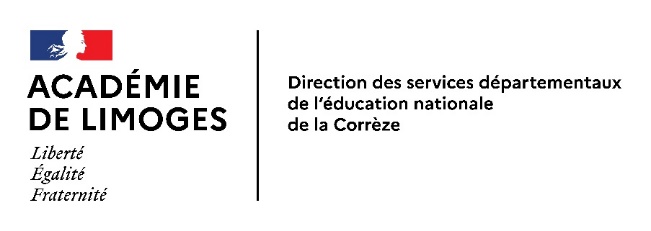 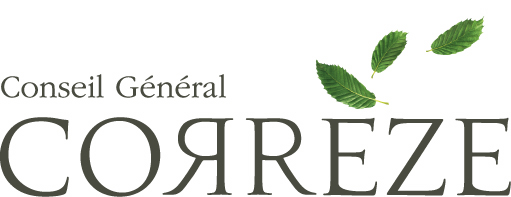 Informations reçues le :	à     heuresPar téléphone    	Entretien	Par courrier ou faxNom de la personne qui a reçu les informations :  Qualité/Profession/Service :  Adresse – Téléphone : ENFANT(S) CONCERNÉ(S) :Si possible préciser : s'il y a des frères et sœurs (nom et âge) :    si la famille est connue du secteur :           	quel suivi ?	 si l’enfant fait l’objet d’une mesure de protection par le Juge des Enfants :		quelle mesure ? 	LES PARENTS :Autorité parentale :    Mère :	 Père : 	Autre :Adresse du lieu où vit l'enfant(s) : Les parents sont-ils informés de cette transmission ?     OUI             NON		L’INFORMATEUR :Nom – Prénom :  Adresse : Téléphone :  Mail  Exposé de la situation :PS : 	Ne pas hésiter à relire les informations recueillies avec l’informateur.	Noter et tenter de recueillir des informations aussi précises que possible :   les faits tels que les décrit l’enfant, depuis quand datent les problèmes signalés, l’auteur présumé, le type de danger, l’informateur a t-il parlé avec l’auteur présumé des mauvais traitements, des difficultés ? A t-il signalé la situation à d’autres personnes ou organismes (si oui, à préciser) ?   l’enfant est-il connu d’un : médecin traitant, consultation infantile, hôpital, autre…?Pièces jointes à ce recueil :	Oui	NonFait le : Signature : (Document réservé à la Plateforme Orientation Cellule)Madame, Monsieur,Votre fiche de recueil d’informations préoccupantes du                          a bien été réceptionnée par la plateforme orientation cellule.Enfant(s) concerné(s) :domicilié(s) :La fiche a été transmise le : Au Chef de service de la MSD Au médecin PMI de la MSD Au Procureur de la République Au Juge des Enfants Au service ou établissement mandaté  par le juge des enfants ou l’ASE	P/Le Chef de service ASE	Le Responsable 
	de La Plateforme 
	Orientation CelluleNomPrénomSexeDate de naissance (ou âge)Établissement scolaireClasseNomPrénomAdresseProfessionMèrePère